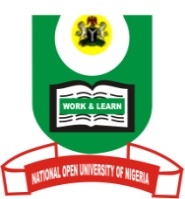 NATIONAL OPEN UNIVERSITY OF NIGERIAPlot 91, Casdestral Zone, NnamdiAzikwe Expressway, Jabi AbujaFACULTY OF SCIENCESDEPARTMENT OF ENVIRONMENTAL SCIENCE AND RESOURCE MANAGEMENTJANUARY/FEBRUARY 2018 EXAMINATIONCOURSE CODE: ESM 341.                       CREDIT UNIT: 2               TIME ALLOWED: 2 HOURSCOURSE TITLE: Introduction to Instrumentation and Field methods in Environmental ScienceInstruction: Attempt question number one (1) and any other three (3). 1. Write short notes on the following: Chromatography (5marks)Mass Spectrometry (5marks)Colorimetric Analysis (5marks)Atomic Absorption Spectrophotometer ‘AAS’ (5marks)Random Sampling (5marks)2. Discuss the scope of instrumentation in Environmental Science.(15marks)3. (a) Mention five components of sound measuring system. (5marks)(b) List five criteria for the selection of a tape recorder. (5marks)  (c) Write short notes on the following meteorological variables and their instrument:      i. Sunshine (2.5marks)       ii. Soil (2.5 marks)4a. Discuss the concept of Global Positioning System (GPS) (5 marks)4b. Discuss the preparation for each sampling trip (10 marks)5. Justify the view that instrumentation measurements and field methods in environmental science is an essential course in study of environmental science.(15marks)